 [ А Р А Р                                                       П О С Т А Н О В Л Е Н И Е   28 март 2019 й.                              № 39                       28 марта 2019  г.Об утверждении муниципальной программы"Формирование современной городской среды на территории сельского поселения Старокалмашевский сельсовет муниципального района Чекмагушевский	 район Республики Башкортостан" на 2018-2022 годыВ целях совершенствования системы комплексного благоустройства на на территории сельского поселения Старокалмашевский сельсовет муниципального района Чекмагушевский	 район Республики Башкортостан, руководствуясь ст.ст.33, 43 Федерального закона от 06.10.2003 № 131-ФЗ  «Об общих принципах организации местного самоуправления в Российской Федерации», постановлением Правительства Республики Башкортостан от 15.03.2017 № 88 «О реализации постановления Правительства Российской Федерации от 10.02.2017 № 169 «Об утверждении Правил предоставления и распределения субсидий из федерального бюджета бюджетам субъектов Российской Федерации на поддержку государственных программ субъектов Российской Федерации и муниципальных программ формирования современной городской среды», ст.11, 14 Закона Республики Башкортостан от 18.03.2005 № 162-з «О местном самоуправлении в Республике Башкортостан», Администрация сельского поселения Старокалмашевский сельсовет муниципального района Чекмагушевский	 район Республики Башкортостан  постановляет:       1.Утвердить муниципальную программу "Формирование современной городской среды на территории сельского поселения Старокалмашевский сельсовет муниципального района Чекмагушевский	 район Республики Башкортостан " на 2018-2022 годы в новой редакции.      2. Настоящее постановление разместить на официальном сайте администрации сельского поселения Старокалмашевский сельсовет муниципального района Чекмагушевский	 район Республики Башкортостан в информационно-телекоммуникационной сети «Интернет».      3. Контроль за выполнением настоящего постановления оставляю за собой.      4. Настоящее постановление вступает в силу со дня подписанияГлава сельского поселения                                                           А.А.Еникеев          Приложение к постановлению администрациисельского поселенияСтарокалмашевский сельсоветмуниципального районаЧекмагушевский районРеспублики Башкортостанот 28.03.2019 № 39 ПАСПОРТМУНИЦИПАЛЬНОЙ ПРОГРАММЫ«ФОРМИРОВАНИЕ СОВРЕМЕННОЙ ГОРОДСКОЙ СРЕДЫ НА ТЕРРИТОРИИ СЕЛЬСКОГО ПОСЕЛЕНИЯ СТАРОКАЛМАШЕВСКИЙ СЕЛЬСОВЕТ МУНИЦИПАЛЬНОГО РАЙОНА ЧЕКМАГУШЕВСКИЙ РАЙОН РЕСПУБЛИКИ БАШКОРТОСТАН НА 2018-2024 ГОДЫ» (в новой редакции)1. Характеристика текущего состояния благоустройства территории сельского поселения Старокалмашевский сельсовет муниципального района Чекмагушевский район Республики БашкортостанФормирование комфортной городской среды — это комплекс мероприятий, направленных на создание условий для обеспечения благоприятных, безопасных и доступных условий проживания населения в муниципальных образованиях. Городская среда должна соответствовать санитарным и гигиеническим нормам, а также иметь завершенный, привлекательный и эстетичный внешний вид. Создание современной городской среды включает в себя проведение работ по благоустройству дворовых территорий и наиболее посещаемых общественных пространств (устройство детских и спортивных площадок, зон отдыха, парковок и автостоянок, набережных, озеленение территорий, устройство наружного освещения). Решение актуальных задач требует комплексного, системного подхода, и переход к программно-целевым методам бюджетного планирования, разработке муниципальных программы, содержащих мероприятия по благоустройству территорий. Для определения конкретного перечня объектов благоустройства проведен анализ текущего состояния территории много квартирных домов с. Старокалмашево с инвентаризацией объектов благоустройства и составлением паспортов благоустройства дворовых, общественных территорий и объектов недвижимого имущества (включая объекты незавершенного строительства) и земельных участков, находящихся в собственности (пользовании) юридических лиц и индивидуальных предпринимателей. Проведенный анализ благоустройства дворовых территорий позволил определить общее состояние таких важных элементов благоустройства, как детские игровые и спортивные площадки. Из всех дворовых территорий, расположенных на территории с. Старокалмашево Чекмагушевского района  Республики Башкортостан, в настоящее время полноценными игровыми площадками, соответствующими требованиям безопасности при их эксплуатации, не оборудован ни один двор. В связи с постоянным увеличением количества индивидуальных автотранспортных средств, остро встал вопрос о нехватке парковочных мест на дворовых территориях. Проведение работ по строительству автостоянок на дворовых территориях, расширению существующих парковок позволит в дальнейшем «разгрузить» дворовые территории и обеспечить комфортными условиями проживания. В результате проведенного обследования установлено, что при длительной эксплуатации асфальтобетонное покрытие отдельных дворовых территории разрушены, при которых дальнейшая эксплуатация дорожного покрытия затруднена, а на отдельных участках недопустима.         На отдельных территориях уровень освещенности входных групп ниже допустимого или имеющиеся светильники находятся в ветхом состоянии и требуют замены. В последнее время на территории сельского поселения Старокалмашевский сельсовет муниципального района Чекмагушевский район Республики Башкортостан большое внимание уделяется вопросам благоустройства. Осуществляются регулярные работы по содержанию и ремонту дорог общего пользования, территорий общего пользования.Для определения конкретного перечня объектов благоустройства проведен анализ текущего состояния территории с. Старокалмашево с инвентаризацией объектов благоустройства и составлением паспортов благоустройства  общественных территорий. В результате реализации мероприятий Программы ожидается: - повышение уровня комфортности проживания населения;- улучшение организации досуга всех возрастных групп населения; - улучшение экологических, санитарных, функциональных и эстетических качеств городской среды; -привлечение общественности и населения к решению задач благоустройства общественных территорий; - воспитание бережного отношения и создание условий для расширения инициативы жителей в сфере благоустройства, а также развитие их творческого потенциала; - поиск и привлечение внебюджетных источников к решению задач благоустройства. Основные принципы формирования программ формирование комфортной городской среды: - Общественное участие. Общественная комиссия, созданная Администрацией сельского поселения Старокалмашевский сельсовет муниципального района Чекмагушевский район Республики Башкортостан, контролирует реализацию настоящей программы, согласует отчеты, принимает работы. В состав общественной комиссии включаются представители политических и общественных партий и движений. Согласно данного принципа осуществляются обязательное общественное обсуждение, утверждение настоящей муниципальной программы, концепций и дизайн-проектов объектов благоустройства, так же проводятся обсуждение проекта правил благоустройства. В рамках данного принципа обеспечиваются свободное право граждан на подачу предложений по объектам для включения в программу, подробное информирование обо всех этапах реализации программы. - Системный подход. Формирование муниципальных программ на 2018-2024 годы осуществляется на территории всех муниципальных образований с численностью населения более 1000 человек. В целях реализации принципа системности подхода в рамках формирования и реализации программы осуществляется инвентаризация объектов (земельных участков) частной собственности, общественных и дворовых территорий, формирование графика проведение благоустройства дворовых территорий, общественных пространств и объектов (земельных участков) частной собственности. Формирование современной городской среды — это комплекс мероприятий, направленных на повышение качества городской среды, создание условий для обеспечения комфортных, безопасных и доступных условий проживания населения с. Старокалмашево Чекмагушевского района  Республики Башкортостан. Современная городская среда должна соответствовать санитарным и гигиеническим нормам, а также иметь завершенный, привлекательный и эстетичный внешний вид. Создание современной городской среды включает в себя проведение работ по благоустройству дворовых территорий и наиболее посещаемых общественных территорий (устройство детских площадок, парковок и автостоянок, озеленение территорий, устройство наружного освещения).            Основными проблемами в области благоустройства дворовых территории и наиболее посещаемых общественных территорий с. Старокалмашево Чекмагушевского района  Республики Башкортостан  являются: - недостаточное количество детских и спортивных площадок, зон отдыха; - недостаточное количество автостоянок и мест парковки транспортных средств на дворовых и общественных территориях; - недостаточное количество малых архитектурных форм на дворовых и общественных территориях; - недостаточное озеленение дворовых территорий и отсутствие общей концепции озеленения общественных территорий, увязанной с остальными элементами благоустройства; - изнашивание покрытий дворовых проездов и тротуаров; - недостаточное освещение отдельных дворовых и общественных территорий.        На отдельных территориях уровень освещенности входных групп ниже допустимого или имеющиеся светильники находятся в ветхом состоянии и требуют замены. В результате реализации мероприятий Программы ожидается: - повышение уровня комфортности проживания населения; - повышение качества жилищно-коммунальных услуг; - улучшение организации досуга всех возрастных групп населения; - улучшение экологических, санитарных, функциональных и эстетических качеств городской среды; -привлечение общественности и населения к решению задач благоустройства городских и дворовых территорий; - воспитание бережного отношения и создание условий для расширения инициативы жителей в сфере благоустройства, а также развитие их творческого потенциала; - поиск и привлечение внебюджетных источников к решению задач благоустройства. 2. Цели, задачи и мероприятия ПрограммыЦель реализации настоящей Программы:- повышение качества, уровня комфортности жизнедеятельности граждан посредством благоустройства наиболее посещаемых муниципальных территорий общественного пользования.- повышение качества, уровня комфортности жизнедеятельности граждан посредством благоустройства дворовых территорий многоквартирных домов;Задачи Программы:- улучшение состояния благоустройства наиболее посещаемых муниципальных территорий общественного пользования: восстановление (устройство) покрытия парковых зон отдыха, зон массового отдыха граждан, прилегающих территорий к памятникам истории и культуры; установка скамеек, урн для мусора; устройство цветочных клумб и газонов; посадка деревьев и кустарников,- улучшение состояния дворовых территорий многоквартирных домов: восстановление (устройство) покрытия дворовых проездов; устройство парковочных мест при возможности; организация освещения придомовых территорий, подъездов, квартальных (районных) улиц и дорог; установка скамеек и урн для мусора, установка контейнерных площадок - вовлечение граждан в реализацию мероприятий в области формирования современной городской среды.3. Сроки и этапы реализации ПрограммыСроки реализации Программы: 2018-2024 годы, без деления на этапы4. Целевые индикаторы и показатели ПрограммыРеализация мероприятий Программы приведет к повышению уровня благоустроенности дворовых территорий, наиболее посещаемых муниципальных территорий общественного пользования населением с. Старокалмашево Чекмагушевского района  Республики Башкортостан. Сведения о показателях (индикаторах) Программы указаны в Приложении  1 Программы.                          5. Объёмы и источники финансирования ПрограммыИнформация об объемах финансовых ресурсов, необходимых для реализации Программы, с разбивкой по источникам финансовых ресурсов содержится в приложении № 2 к настоящей Программе.    Объем средств, направленных на  благоустройство дворовых территорий многоквартирных домов составляет 17487.043 тыс. рублей, в том числе:на 2019 год :  8102,768  тыс.рублей в том числе:- бюджет РБ – 7644,121 тыс. рублей;- местный бюджет – 382,206  тыс.рублей;- внебюджетные источники –76,441  тыс.рублей.На 2022 год: 9384,275 тыс.рублей в том числе:-федеральный бюджет -8758,357 тыс. рублей;- бюджет РБ -178,748 тыс. рублей;-местный бюджет -446,870 тыс. рублей.6. ПАСПОРТ подпрограммы«Комплексное благоустройство дворовых территорий «Башкирские дворики» в сельском поселении Старокалмашевский сельсовет муниципальном районе Чекмагушевский район Республики Башкортостан»муниципальной программ «Формирование современной городской среды в муниципальном районе Чекмагушевский район Республики Башкортостан на 2018-2024 годы»6.1. Характеристика текущего состояния благоустройства дворовых территорийВ муниципальном образовании насчитывается 10 многоквартирных домов общей площадью дворовых территорий 79  023 кв. м. Большинство жилых домов введено в эксплуатацию в 1960 - 1980 годах прошлого столетия и внутриквартальные дороги, и проезды, расположенные в жилой застройке, не соответствуют технологическим, эксплуатационным требованиям. Благоустройство территории муниципального образования представляет собой комплекс мероприятий, направленных на создание благоприятных, здоровых и культурных условий жизни, трудовой деятельности и досуга населения в границах городской черты. Необходимость благоустройства территорий, в том числе комплексного, продиктовано на сегодняшний день необходимостью обеспечения проживания людей в более комфортных условиях при постоянно растущем благосостоянии населения.В 2019 году в рамках реализации программы предусмотрены  следующие виды работ: асфальтировка дворовых проездов, благоустройство парковочных мест, освещение дворовых территорий, установка детских и спортивных  площадок с безопасным резиновым покрытием, ограждение детской площадки, озеленение, устройство зон отдыха(скамейки, урны), установка малых архитектурных форм, обустройство систем видеонаблюдения во дворе.6.2. Цели и задачи подпрограммы Цели реализации настоящей подпрограммы:- повышение качества уровня комфортности жизнедеятельности граждан посредством благоустройства дворовых территорий многоквартирных домов;Задачи подпрограммы:- улучшение состояния дворовых территорий многоквартирных домов: восстановление (устройство) покрытия дворовых проездов; устройство парковочных мест при возможности; организация освещения придомовых территорий, подъездов, квартальных (районных) улиц и дорог; установка скамеек и урн для мусора, установка контейнерных площадок.6.3. Сроки и этапы реализации подпрограммыСроки реализации подпрограммы: 2018-2024 годы, без деления на этапы.6.4. Целевые индикаторы и показатели подпрограммыРеализация мероприятий подпрограммы приведёт к повышению уровня благоустроенности дворовых территорий. Плановые значения целевых индикаторов и показателей подпрограммы по годам её реализации приведены в приложении № 1 к настоящей Программе.6.5. Объёмы и источники финансирования подпрограммыОбщий объём финансирования мероприятий подпрограммы всего -  на 2019 год: 8102,768 тыс. рублей в том числе:- федеральный бюджет – 000,000 тыс. рублей;- бюджет Республики Башкортостан – 7644,121 тыс. рублей;- местный бюджет – 382,206 тыс. рублей;- внебюджетные источники – 76,441 тыс. рублей. Бюджетные ассигнования, предусмотренные на 2019 год и на плановый период 2020 и 2021 годов, могут быть уточнены при формировании бюджета муниципального района.6.6. Условия о форме участия собственников помещений в многоквартирных домах в выполнении работ по благоустройству дворовых территорий В реализации мероприятий по благоустройству дворовой территории 2019 году в рамках минимального перечня работ по благоустройству предусмотрено финансовое участие заинтересованных лиц, организаций. При выборе формы финансового участия заинтересованных лиц в реализации мероприятий по благоустройству дворовой территории в рамках минимального перечня работ по благоустройству доля участия определяется как процент от стоимости мероприятий по благоустройству дворовой территории и составляет 5%. В 2019 году доля участия определяется как процент от стоимости мероприятий по благоустройству дворовой территории и составляет 1%Финансовое участие заинтересованных лиц, организаций осуществляется согласно Порядку аккумулирования и расходования средств заинтересованных лиц, направляемых на выполнение работ по благоустройству дворовых территорий, и механизму контроля за их расходованием, утверждённым постановлением администрации сельского поселения Старокалмашевский сельсовет муниципального района Чекмагушевский район Республики Башкортостан.                 7. План реализации и финансовое обеспечение ПрограммыОснову Программы составляет ремонт мест массового пребывания населения и благоустройство дворовых территорий многоквартирных домов.Мероприятия по благоустройству общественных территорий, дворовых территорий формируются с учётом необходимости обеспечения физической, пространственной и информационной доступности зданий, сооружений, дворовых и общественных территорий для инвалидов и других маломобильных групп населения.План реализации Программы представлен в приложении № 2 к настоящей Программе.8. Механизм реализации Программы Реализация Программы осуществляется в соответствии с нормативными правовыми актами Администрации сельского поселения Старокалмашевский сельсовет муниципального района Чекмагушевский район Республики Башкортостан. Разработчиком и исполнителем Программы является Администрация сельского поселения Старокалмашевский сельсовет муниципального района Чекмагушевский район Республики Башкортостан.Исполнители Программы – администрация сельского поселения Старокалмашевский сельсовет муниципального района Чекмагушевский район Республики Башкортостан. Исполнитель Программы осуществляет: инвентаризацию общественных территорий и дворовых территорий многоквартирных домов;- приём заявок на участие в отборе общественных территорий и заявок на участие в отборе дворовых территорий многоквартирных домов для включения в адресный перечень дворовых территорий многоквартирных домов;- представление заявок общественным комиссиям, созданным постановлениями администраций муниципальных образований;- утверждение дизайн-проектов благоустройства территорий общего пользования и дворовых территорий многоквартирных домов.Адресный перечень общественных территорий и дворовых территорий многоквартирных домов включается в муниципальные программы муниципальных образований по результатам общественного обсуждения.Исполнитель Программы несет ответственность за качественное и своевременное их выполнение, целевое и рационально использование средств, предусмотренных Программой, своевременное информирование о реализации Программы.Исполнитель Программы организует выполнение программных мероприятий путем заключения соответствующих муниципальных контрактов с подрядными организациями и осуществляет контроль за надлежащим исполнением подрядчиками обязательств по муниципальным контрактам. Отбор подрядных организаций осуществляется в порядке, установленном Федеральным законом от 05.04.2013 года № 44-ФЗ «О контрактной системе в сфере закупок товаров, работ, услуг для обеспечения государственный и муниципальных нужд». Экономия средств от проведенных аукционных процедур направляется на резервные территории.Адресный перечень наиболее посещаемых муниципальных территорий общественного пользования, нуждающихся в благоустройстве и подлежащих благоустройству в 2018-2024 годы, указан в приложении № 3 к настоящей Программе. Основной адресный перечень по благоустройству дворовых территорий муниципальной программы в сельском поселении Старокалмашевский сельсовет муниципального района Чекмагушевский район Республики Башкортостан на 2018-2024 годы» указан в Приложении № 4.Адресный перечень объектов питьевого водоснабжения, предлагаемых к строительству, реконструкции, модернизации и благоустройству в Приложении № 5.Программа подлежит актуализации исходя из фактических объёмов финансирования и результатов ежегодной инвентаризации9.   Оценка эффективности реализации ПрограммыРеализация запланированных мероприятий позволит удовлетворить большую часть обращений граждан о неудовлетворительном техническом состоянии мест массового пребывания населения и дворовых территорий многоквартирных домов, а также обеспечит благоприятные условия проживания населения, что положительно отразится и на повышении качества жизни в целом.Оценка эффективности реализации Программы проводится отделом экономики и торговли Администрации муниципального района Чекмагушевский район Республики Башкортостан и осуществляется в целях оценки планируемого вклада результатов Программы в социально-экономическое развитие муниципального района Чекмагушевский район Республики Башкортостан.Оценка эффективности реализации Программы осуществляется в соответствии с Порядком разработки, реализации и оценки эффективности муниципальных программ, утверждённым постановлением Администрации муниципального района Чекмагушевский район Республики Башкортостан     от 10 июня 2015 года № 594.Контроль за реализацией Программы осуществляется путём проведения её мониторинга, анализа соответствующих отчётов, ежегодной оценки эффективности реализации Программы, а также осуществления муниципального финансового контроля в установленном порядке.Приложение № 1      к муниципальной программе «Формирование современной городской на территории сельского поселенияСтарокалмашевский сельсовет муниципального районаЧекмагушевский районРеспублики Башкортостан  на 2018-2024 годы»   ПЕРЕЧЕНЬцелевых индикаторов и показателей муниципальной программы «Формирование современной городской средыв сельском поселении Старокалмашевский сельсовет муниципального районе Чекмагушевский район Республики Башкортостан на 2018-2024 годы»Приложение № 2      к муниципальной программе «Формирование современной городской на территории сельского поселенияСтарокалмашевский сельсовет муниципального районаЧекмагушевский районРеспублики Башкортостан  на 2018-2024 годы»   ПЛАН реализации муниципальной программы «Формирование современной городской среды в сельском поселении Старокалмашевский сельсовет муниципального районо Чекмагушевский район Республики Башкортостан на 2018-2024 годы»                                                                                              Приложение № 4к муниципальной программе «Формирование современной городской среды в сельском поселении Старокалмашевский сельсовет муниципального района Чекмагушевский район Республики Башкортостан на 2018-2024 годы»  Адресный перечень дворовых территорий многоквартирных домов, нуждающихся в благоустройстве и подлежащих благоустройству в 2018-2024 годы Приложение № 3к муниципальной программе«Формирование современной городской среды в муниципальном районе Чекмагушевский район Республики Башкортостан на 2018-2024 годы»Адресный перечень наиболее посещаемых муниципальных территорий общественного пользования,нуждающихся в благоустройстве и подлежащих благоустройству в 2018-2024 годыПриложение № 5к муниципальной программе «Формирование современной городской среды в сельском поселении Старокалмашевский сельсовет муниципального района Чекмагушевский район Республики Башкортостан на 2018-2022 годы»  Адресный перечень объектов питьевого водоснабжения, предлагаемых к строительству, реконструкции, модернизации и благоустройствуПримечание: объекты водоснабжения включёны в муниципальную программу согласно приложению № 5 к государственной программе «Формирование современной городской среды в Республике Башкортостан», утверждённой постановлением Правительства Республики Башкортостан от 30 августа 2017 года № 401.БАШ[ОРТОСТАН  РЕСПУБЛИКА]ЫСА[МА{ОШ  РАЙОНЫмуниципаль районЫНЫ@И*КЕ [АЛМАШ АУЫЛ СОВЕТЫАУЫЛ  БИЛ^м^]ЕХАКИМИ^ТЕ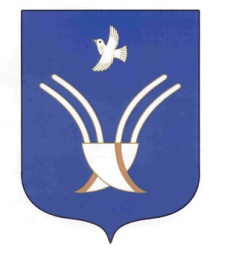 Администрация сельского поселениястарокалмашевский сельсоветмуниципального района Чекмагушевский район Республики БашкортостанНаименование муниципальной Программы«Формирование современной городской среды на территории сельского поселения Старокалмашевский сельсовет муниципального района Чекмагушевский район Республики Башкортостан на 2018-2024 годы» (далее  Программа)Основаниедля разработки ПрограммыСтатьи 33, 43 Федерального закона от 06 октября 2003 года № 131-ФЗ  «Об общих принципах организации местного самоуправления                в Российской Федерации», Постановление Правительства Российской Федерации от 10 февраля 2017 года №169, Указ президента Российской Федерации от 7 мая 2018 года №204, Распоряжения Правительства Республики Башкортостан от 12 декабря 2018 года № 1299-р.Ответственный исполнительАдминистрация сельского поселения Старокалмашевский сельсовет муниципального района Чекмагушевский район Республики Башкортостан Цели и задачи ПрограммыЦель Программы:-  повышение уровня комфортности жизнедеятельности граждан посредством благоустройства дворовых территорий,Задачи  Программы:- улучшение состояния дворовых территорий многоквартирных домов: восстановление (устройство) покрытия дворовых проездов; устройство парковочных мест при возможности; организация освещения придомовых территорий, подъездов, квартальных (районных) улиц и дорог, установка скамеек и урн для мусора; - улучшение технического состояния придомовых территорий многоквартирных домов, условий в общественных территориях на территории сельского поселения Старокалмашевский сельсовет муниципального района Чекмагушевский  район Республики Башкортостан,
организация искусственного освещения дворовых территорий;Сроки и этапы реализации Программы2018-2024 годы.Перечень подпрограммКомплексное благоустройство дворовых территорий «Башкирские дворики» в сельском поселении Старокалмашевский сельсовет муниципального район Чекмагушевский район Республики Башкортостан.Целевые индикаторы и показатели Программы- доля благоустроенных наиболее посещаемых муниципальных территорий общественного пользования от общего количества наиболее посещаемых муниципальных территорий общественного пользования, нуждающихся в благоустройстве в 2018-2024 годы;- доля благоустроенных дворовых территорий многоквартирных домов от общего количества дворовых территорий многоквартирных домов, нуждающихся в благоустройстве в 2018-2024 годы;- количество и площадь благоустроенных дворовых территорий многоквартирных домов;- доля граждан, принимающих участие в решении вопросов в развитии городской среды;Характеристика программных мероприятийБлагоустройство дворовых территорий многоквартирных домов: ремонт асфальтобетонных покрытий дворовых проездов; обеспечение освещения дворовых территорий; установка скамеек, урн для мусора; устройство детских спортивно – игровых  площадок.Объемы и источники финансированияПрограммыОбщий объем финансирования мероприятий  Программы всего: 17487,043 тыс. рублей в том числе:на 2019 год :  8102,768  тыс.рублей в том числе:- бюджет РБ – 7644,121 тыс. рублей;- местный бюджет – 382,206  тыс.рублей;- внебюджетные источники –76,441  тыс.рублей.На 2022 год: 9384,275 тыс.рублей в том числе:-федеральный бюджет -8758,357 тыс. рублей;- бюджет РБ -178,748 тыс. рублей;-местный бюджет -446,870 тыс. рублей.Ожидаемые результаты реализации Программы- увеличение количества и площади благоустроенных дворовых территорий  многоквартирных домов и  дворовых территорий;- увеличение доли  дворовых территорий на 100% от общего количества дворовых территорий, отвечающих эксплуатационным нормам и требованиям;- охвата населения благоустроенными дворовыми территориями (доля населения, проживающего в жилом фонде с благоустроенными дворовыми территориями от общей численности населения  100%;Показатели эффективности расходования бюджетных средствОсвоение выделенных бюджетных средств в полном объеме при 100% выполнении плановых мероприятий Программы.Исполнители Подпрограммы муниципальной программыАдминистрация сельского поселения Старокалмашевский сельсовет муниципального района Чекмагушевский район Республики БашкортостанЦели и задачи Муниципальной программыЦели Программы:- повышение уровня комфортности жизнедеятельности граждан посредством благоустройства дворовых территорий многоквартирных домов;Задачи  Программы:- улучшение состояния дворовых территорий многоквартирных домов: восстановление (устройство) покрытия дворовых проездов; устройство парковочных мест; установка детских площадок, организация освещения придомовых территорий, подъездов, квартальных (районных) улиц и дорог; установка скамеек и урн для мусора; установка контейнерных площадок;Целевые индикаторы и показатели подпрограммы- количество и площадь благоустроенных дворовых территорий многоквартирных домов;- доля благоустроенных дворовых территорий многоквартирных домов от общего количества дворовых территорий многоквартирных домов, нуждающихся в благоустройстве в 2018-2024 годы;Сроки и этапы реализации муниципальной подпрограммыСроки реализации программы: 2019 год.Объем и источники финансирования подпрограммыОбщий объем финансирования подпрограммы  всего -  на 2019 год: 8 102,768 тыс. рублей в том числе:- федеральный бюджет – 000,000 тыс. рублей;- бюджет Республики Башкортостан – 7 644,121 тыс. рублей;- местный бюджет – 382,206 тыс. рублей;- внебюджетные источники – 76,441 тыс. рублей. № 
п/пНаименование целевого индикатора и показателя муниципальной программыФактическое значение целевого индикатора и показателя на момент разработки муниципальной программыЗначения целевого индикатора и показателя по годамЗначения целевого индикатора и показателя по годамЗначения целевого индикатора и показателя по годамЗначения целевого индикатора и показателя по годамЗначения целевого индикатора и показателя по годамЗначения целевого индикатора и показателя по годамЗначения целевого индикатора и показателя по годамЗначения целевого индикатора и показателя по годамЗначения целевого индикатора и показателя по годамМетодика расчёта значений целевого индикатора и показателя муниципальной программы№ 
п/пНаименование целевого индикатора и показателя муниципальной программыФактическое значение целевого индикатора и показателя на момент разработки муниципальной программы201820182019202020212022202320242024Методика расчёта значений целевого индикатора и показателя муниципальной программы1234456789101011Муниципальная программа «Формирование современной городской средыв муниципальном районе Чекмагушевский район Республики Башкортостан на 2018-2024 годы»Муниципальная программа «Формирование современной городской средыв муниципальном районе Чекмагушевский район Республики Башкортостан на 2018-2024 годы»Муниципальная программа «Формирование современной городской средыв муниципальном районе Чекмагушевский район Республики Башкортостан на 2018-2024 годы»Муниципальная программа «Формирование современной городской средыв муниципальном районе Чекмагушевский район Республики Башкортостан на 2018-2024 годы»Муниципальная программа «Формирование современной городской средыв муниципальном районе Чекмагушевский район Республики Башкортостан на 2018-2024 годы»Муниципальная программа «Формирование современной городской средыв муниципальном районе Чекмагушевский район Республики Башкортостан на 2018-2024 годы»Муниципальная программа «Формирование современной городской средыв муниципальном районе Чекмагушевский район Республики Башкортостан на 2018-2024 годы»Муниципальная программа «Формирование современной городской средыв муниципальном районе Чекмагушевский район Республики Башкортостан на 2018-2024 годы»Муниципальная программа «Формирование современной городской средыв муниципальном районе Чекмагушевский район Республики Башкортостан на 2018-2024 годы»Муниципальная программа «Формирование современной городской средыв муниципальном районе Чекмагушевский район Республики Башкортостан на 2018-2024 годы»Муниципальная программа «Формирование современной городской средыв муниципальном районе Чекмагушевский район Республики Башкортостан на 2018-2024 годы»Муниципальная программа «Формирование современной городской средыв муниципальном районе Чекмагушевский район Республики Башкортостан на 2018-2024 годы»Муниципальная программа «Формирование современной городской средыв муниципальном районе Чекмагушевский район Республики Башкортостан на 2018-2024 годы»1Количество благоустроенных наиболее посещаемых муниципальных территорий общественного пользования, ед.1ххххх1хххОбщее количество благоустроенных наиболее посещаемых муниципальных территорий общественного пользования1234556789910112Площадь благоустроенных наиболее посещаемых муниципальных территорий общественного пользования, тыс. кв. м.ххххх12,000хххSобщ. = i, где:Sобщ. – общая площадь благоустроенных наиболее посещаемых муниципальных территорий общественного пользования;Si – площадь благоустроенной наиболее посещаемой i-ой муниципальной территории общественного пользования.3Доля благоустроенных наиболее посещаемых муниципальных территорий общественного пользования от общего количества наиболее посещаемых муниципальных территорий общественного пользования, нуждающихся в благоустройстве в 2018-2024 годы, %хххххх100хххD = Nблаг. x 100% / Nобщ., где: D – доля благоустроенных наиболее посещаемых муниципальных территорий общественного пользования от общего количества наиболее посещаемых муниципальных территорий общественного пользования, нуждающихся в благоустройстве в 2018-2024 годы;Nблаг. – общее количество благоустроенных наиболее посещаемых муниципальных территорий общественного пользования; Nобщ. – общее количество наиболее посещаемых муниципальных территорий общественного пользования, нуждающихся в благоустройстве в 2018-2024 годы.4Количество благоустроенных дворовых территорий многоквартирных домов, ед.хх11ххххххОбщее количество благоустроенных дворовых территорий многоквартирных домов1234556789910115Площадь благоустроенных дворовых территорий многоквартирных домов, тыс. кв. м.хххххх22,251хххSобщ. = i, где:Sобщ. – общая площадь благоустроенных дворовых территорий многоквартирных домов;Si – площадь благоустроенной дворовой территории i-го многоквартирного дома.6Доля благоустроенных дворовых территорий многоквартирных домов от общего количества дворовых территорий многоквартирных домов, нуждающихся в благоустройстве в 2018-2024 годы, %хххххх100хххD = Nблаг. x 100% / Nобщ., где: D – доля благоустроенных дворовых территорий многоквартирных домов от общего количества дворовых территорий многоквартирных домов, нуждающихся в благоустройстве в 2018-2024 годы;Nблаг. – общее количество благоустроенных дворовых территорий многоквартирных домов; Nобщ. – общее количество дворовых территорий многоквартирных домов, нуждающихся в благоустройстве в 2018-2024 годы.7Доля граждан, принимающих участие в решении вопросов в развитие городской среды, %хх1010хх19ххх№ п/пНаименование мероприятияИсполнитель (соисполнитель)Исполнитель (соисполнитель)Срок исполненияНаправление и источник финансированияПрогнозируемый объём финансирования, руб.Прогнозируемый объём финансирования, руб.Прогнозируемый объём финансирования, руб.Прогнозируемый объём финансирования, руб.Прогнозируемый объём финансирования, руб.Прогнозируемый объём финансирования, руб.Прогнозируемый объём финансирования, руб.Прогнозируемый объём финансирования, руб.Прогнозируемый объём финансирования, руб.Прогнозируемый объём финансирования, руб.Прогнозируемый объём финансирования, руб.Прогнозируемый объём финансирования, руб.Прогнозируемый объём финансирования, руб.Прогнозируемый объём финансирования, руб.Прогнозируемый объём финансирования, руб.Ожидаемые результаты реализации мероприятий программы№ п/пНаименование мероприятияИсполнитель (соисполнитель)Исполнитель (соисполнитель)Срок исполненияНаправление и источник финансированиявсеговсегов т. ч. по годамв т. ч. по годамв т. ч. по годамв т. ч. по годамв т. ч. по годамв т. ч. по годамв т. ч. по годамв т. ч. по годамв т. ч. по годамв т. ч. по годамв т. ч. по годамв т. ч. по годамв т. ч. по годамОжидаемые результаты реализации мероприятий программы№ п/пНаименование мероприятияИсполнитель (соисполнитель)Исполнитель (соисполнитель)Срок исполненияНаправление и источник финансированиявсеговсего2018201820192019202020202021202120222023202320242024Ожидаемые результаты реализации мероприятий программы1233456677889910101112121313141Реализация муниципальной программы «Формирование современной городской среды в муниципальном районе Чекмагушевский район Республики Башкортостан на 2018-2024 годы»Администрация СП, Старокалмашевский с/с, муниципального района Чекмагушевский район Республики Башкортостан; предприятия, учреждения и организации, прошедшие конкурсный отбор (по согласованию)Администрация СП, Старокалмашевский с/с, муниципального района Чекмагушевский район Республики Башкортостан; предприятия, учреждения и организации, прошедшие конкурсный отбор (по согласованию)2018-2024 годВсего, в том числе:17487043,00017487043,000хх17487043,00017487043,000хххх9384,275ххххУвеличение количества и площади благоустроенных наиболее посещаемых муниципальных территорий общественного пользования,  Увеличение количества и площади благоустроенных дворовых территорий многоквартирных домов1Реализация муниципальной программы «Формирование современной городской среды в муниципальном районе Чекмагушевский район Республики Башкортостан на 2018-2024 годы»Администрация СП, Старокалмашевский с/с, муниципального района Чекмагушевский район Республики Башкортостан; предприятия, учреждения и организации, прошедшие конкурсный отбор (по согласованию)Администрация СП, Старокалмашевский с/с, муниципального района Чекмагушевский район Республики Башкортостан; предприятия, учреждения и организации, прошедшие конкурсный отбор (по согласованию)2018-2024 годфедеральный бюджет87586657,00087586657,000хх87586657,00087586657,000хххх8758,657ххххУвеличение количества и площади благоустроенных наиболее посещаемых муниципальных территорий общественного пользования,  Увеличение количества и площади благоустроенных дворовых территорий многоквартирных домов1Реализация муниципальной программы «Формирование современной городской среды в муниципальном районе Чекмагушевский район Республики Башкортостан на 2018-2024 годы»Администрация СП, Старокалмашевский с/с, муниципального района Чекмагушевский район Республики Башкортостан; предприятия, учреждения и организации, прошедшие конкурсный отбор (по согласованию)Администрация СП, Старокалмашевский с/с, муниципального района Чекмагушевский район Республики Башкортостан; предприятия, учреждения и организации, прошедшие конкурсный отбор (по согласованию)2018-2024 годбюджет Республики Башкортостан7822869,0007822869,000хх7822869,0007822869,000хххх178,748ххххУвеличение количества и площади благоустроенных наиболее посещаемых муниципальных территорий общественного пользования,  Увеличение количества и площади благоустроенных дворовых территорий многоквартирных домов1Реализация муниципальной программы «Формирование современной городской среды в муниципальном районе Чекмагушевский район Республики Башкортостан на 2018-2024 годы»Администрация СП, Старокалмашевский с/с, муниципального района Чекмагушевский район Республики Башкортостан; предприятия, учреждения и организации, прошедшие конкурсный отбор (по согласованию)Администрация СП, Старокалмашевский с/с, муниципального района Чекмагушевский район Республики Башкортостан; предприятия, учреждения и организации, прошедшие конкурсный отбор (по согласованию)2018-2024 годместный бюджет829076,000829076,000хх829076,000829076,000хххххххххУвеличение количества и площади благоустроенных наиболее посещаемых муниципальных территорий общественного пользования,  Увеличение количества и площади благоустроенных дворовых территорий многоквартирных домов1Реализация муниципальной программы «Формирование современной городской среды в муниципальном районе Чекмагушевский район Республики Башкортостан на 2018-2024 годы»Администрация СП, Старокалмашевский с/с, муниципального района Чекмагушевский район Республики Башкортостан; предприятия, учреждения и организации, прошедшие конкурсный отбор (по согласованию)Администрация СП, Старокалмашевский с/с, муниципального района Чекмагушевский район Республики Башкортостан; предприятия, учреждения и организации, прошедшие конкурсный отбор (по согласованию)2018-2024 годвнебюджетные источники76441,00076441,000хх76441,00076441,000хххххххххУвеличение количества и площади благоустроенных наиболее посещаемых муниципальных территорий общественного пользования,  Увеличение количества и площади благоустроенных дворовых территорий многоквартирных домовЦель: повышение уровня комфортности жизнедеятельности граждан посредством благоустройства наиболее посещаемых муниципальных территорий общественного пользования.Цель: повышение уровня комфортности жизнедеятельности граждан посредством благоустройства наиболее посещаемых муниципальных территорий общественного пользования.Цель: повышение уровня комфортности жизнедеятельности граждан посредством благоустройства наиболее посещаемых муниципальных территорий общественного пользования.Цель: повышение уровня комфортности жизнедеятельности граждан посредством благоустройства наиболее посещаемых муниципальных территорий общественного пользования.Цель: повышение уровня комфортности жизнедеятельности граждан посредством благоустройства наиболее посещаемых муниципальных территорий общественного пользования.Цель: повышение уровня комфортности жизнедеятельности граждан посредством благоустройства наиболее посещаемых муниципальных территорий общественного пользования.Цель: повышение уровня комфортности жизнедеятельности граждан посредством благоустройства наиболее посещаемых муниципальных территорий общественного пользования.Цель: повышение уровня комфортности жизнедеятельности граждан посредством благоустройства наиболее посещаемых муниципальных территорий общественного пользования.Цель: повышение уровня комфортности жизнедеятельности граждан посредством благоустройства наиболее посещаемых муниципальных территорий общественного пользования.Цель: повышение уровня комфортности жизнедеятельности граждан посредством благоустройства наиболее посещаемых муниципальных территорий общественного пользования.Цель: повышение уровня комфортности жизнедеятельности граждан посредством благоустройства наиболее посещаемых муниципальных территорий общественного пользования.Цель: повышение уровня комфортности жизнедеятельности граждан посредством благоустройства наиболее посещаемых муниципальных территорий общественного пользования.Цель: повышение уровня комфортности жизнедеятельности граждан посредством благоустройства наиболее посещаемых муниципальных территорий общественного пользования.Цель: повышение уровня комфортности жизнедеятельности граждан посредством благоустройства наиболее посещаемых муниципальных территорий общественного пользования.Цель: повышение уровня комфортности жизнедеятельности граждан посредством благоустройства наиболее посещаемых муниципальных территорий общественного пользования.Цель: повышение уровня комфортности жизнедеятельности граждан посредством благоустройства наиболее посещаемых муниципальных территорий общественного пользования.Цель: повышение уровня комфортности жизнедеятельности граждан посредством благоустройства наиболее посещаемых муниципальных территорий общественного пользования.Цель: повышение уровня комфортности жизнедеятельности граждан посредством благоустройства наиболее посещаемых муниципальных территорий общественного пользования.Цель: повышение уровня комфортности жизнедеятельности граждан посредством благоустройства наиболее посещаемых муниципальных территорий общественного пользования.Цель: повышение уровня комфортности жизнедеятельности граждан посредством благоустройства наиболее посещаемых муниципальных территорий общественного пользования.Цель: повышение уровня комфортности жизнедеятельности граждан посредством благоустройства наиболее посещаемых муниципальных территорий общественного пользования.Цель: повышение уровня комфортности жизнедеятельности граждан посредством благоустройства наиболее посещаемых муниципальных территорий общественного пользования.Целевые индикаторы: количество и площадь благоустроенных наиболее посещаемых муниципальных территорий общественного пользования; доля благоустроенных наиболее посещаемых муниципальных территорий общественного пользования от общего количества наиболее посещаемых муниципальных территорий общественного пользования, нуждающихся в благоустройстве в 2018-2024 годы.Целевые индикаторы: количество и площадь благоустроенных наиболее посещаемых муниципальных территорий общественного пользования; доля благоустроенных наиболее посещаемых муниципальных территорий общественного пользования от общего количества наиболее посещаемых муниципальных территорий общественного пользования, нуждающихся в благоустройстве в 2018-2024 годы.Целевые индикаторы: количество и площадь благоустроенных наиболее посещаемых муниципальных территорий общественного пользования; доля благоустроенных наиболее посещаемых муниципальных территорий общественного пользования от общего количества наиболее посещаемых муниципальных территорий общественного пользования, нуждающихся в благоустройстве в 2018-2024 годы.Целевые индикаторы: количество и площадь благоустроенных наиболее посещаемых муниципальных территорий общественного пользования; доля благоустроенных наиболее посещаемых муниципальных территорий общественного пользования от общего количества наиболее посещаемых муниципальных территорий общественного пользования, нуждающихся в благоустройстве в 2018-2024 годы.Целевые индикаторы: количество и площадь благоустроенных наиболее посещаемых муниципальных территорий общественного пользования; доля благоустроенных наиболее посещаемых муниципальных территорий общественного пользования от общего количества наиболее посещаемых муниципальных территорий общественного пользования, нуждающихся в благоустройстве в 2018-2024 годы.Целевые индикаторы: количество и площадь благоустроенных наиболее посещаемых муниципальных территорий общественного пользования; доля благоустроенных наиболее посещаемых муниципальных территорий общественного пользования от общего количества наиболее посещаемых муниципальных территорий общественного пользования, нуждающихся в благоустройстве в 2018-2024 годы.Целевые индикаторы: количество и площадь благоустроенных наиболее посещаемых муниципальных территорий общественного пользования; доля благоустроенных наиболее посещаемых муниципальных территорий общественного пользования от общего количества наиболее посещаемых муниципальных территорий общественного пользования, нуждающихся в благоустройстве в 2018-2024 годы.Целевые индикаторы: количество и площадь благоустроенных наиболее посещаемых муниципальных территорий общественного пользования; доля благоустроенных наиболее посещаемых муниципальных территорий общественного пользования от общего количества наиболее посещаемых муниципальных территорий общественного пользования, нуждающихся в благоустройстве в 2018-2024 годы.Целевые индикаторы: количество и площадь благоустроенных наиболее посещаемых муниципальных территорий общественного пользования; доля благоустроенных наиболее посещаемых муниципальных территорий общественного пользования от общего количества наиболее посещаемых муниципальных территорий общественного пользования, нуждающихся в благоустройстве в 2018-2024 годы.Целевые индикаторы: количество и площадь благоустроенных наиболее посещаемых муниципальных территорий общественного пользования; доля благоустроенных наиболее посещаемых муниципальных территорий общественного пользования от общего количества наиболее посещаемых муниципальных территорий общественного пользования, нуждающихся в благоустройстве в 2018-2024 годы.Целевые индикаторы: количество и площадь благоустроенных наиболее посещаемых муниципальных территорий общественного пользования; доля благоустроенных наиболее посещаемых муниципальных территорий общественного пользования от общего количества наиболее посещаемых муниципальных территорий общественного пользования, нуждающихся в благоустройстве в 2018-2024 годы.Целевые индикаторы: количество и площадь благоустроенных наиболее посещаемых муниципальных территорий общественного пользования; доля благоустроенных наиболее посещаемых муниципальных территорий общественного пользования от общего количества наиболее посещаемых муниципальных территорий общественного пользования, нуждающихся в благоустройстве в 2018-2024 годы.Целевые индикаторы: количество и площадь благоустроенных наиболее посещаемых муниципальных территорий общественного пользования; доля благоустроенных наиболее посещаемых муниципальных территорий общественного пользования от общего количества наиболее посещаемых муниципальных территорий общественного пользования, нуждающихся в благоустройстве в 2018-2024 годы.Целевые индикаторы: количество и площадь благоустроенных наиболее посещаемых муниципальных территорий общественного пользования; доля благоустроенных наиболее посещаемых муниципальных территорий общественного пользования от общего количества наиболее посещаемых муниципальных территорий общественного пользования, нуждающихся в благоустройстве в 2018-2024 годы.Целевые индикаторы: количество и площадь благоустроенных наиболее посещаемых муниципальных территорий общественного пользования; доля благоустроенных наиболее посещаемых муниципальных территорий общественного пользования от общего количества наиболее посещаемых муниципальных территорий общественного пользования, нуждающихся в благоустройстве в 2018-2024 годы.Целевые индикаторы: количество и площадь благоустроенных наиболее посещаемых муниципальных территорий общественного пользования; доля благоустроенных наиболее посещаемых муниципальных территорий общественного пользования от общего количества наиболее посещаемых муниципальных территорий общественного пользования, нуждающихся в благоустройстве в 2018-2024 годы.Целевые индикаторы: количество и площадь благоустроенных наиболее посещаемых муниципальных территорий общественного пользования; доля благоустроенных наиболее посещаемых муниципальных территорий общественного пользования от общего количества наиболее посещаемых муниципальных территорий общественного пользования, нуждающихся в благоустройстве в 2018-2024 годы.Целевые индикаторы: количество и площадь благоустроенных наиболее посещаемых муниципальных территорий общественного пользования; доля благоустроенных наиболее посещаемых муниципальных территорий общественного пользования от общего количества наиболее посещаемых муниципальных территорий общественного пользования, нуждающихся в благоустройстве в 2018-2024 годы.Целевые индикаторы: количество и площадь благоустроенных наиболее посещаемых муниципальных территорий общественного пользования; доля благоустроенных наиболее посещаемых муниципальных территорий общественного пользования от общего количества наиболее посещаемых муниципальных территорий общественного пользования, нуждающихся в благоустройстве в 2018-2024 годы.Целевые индикаторы: количество и площадь благоустроенных наиболее посещаемых муниципальных территорий общественного пользования; доля благоустроенных наиболее посещаемых муниципальных территорий общественного пользования от общего количества наиболее посещаемых муниципальных территорий общественного пользования, нуждающихся в благоустройстве в 2018-2024 годы.Целевые индикаторы: количество и площадь благоустроенных наиболее посещаемых муниципальных территорий общественного пользования; доля благоустроенных наиболее посещаемых муниципальных территорий общественного пользования от общего количества наиболее посещаемых муниципальных территорий общественного пользования, нуждающихся в благоустройстве в 2018-2024 годы.Целевые индикаторы: количество и площадь благоустроенных наиболее посещаемых муниципальных территорий общественного пользования; доля благоустроенных наиболее посещаемых муниципальных территорий общественного пользования от общего количества наиболее посещаемых муниципальных территорий общественного пользования, нуждающихся в благоустройстве в 2018-2024 годы.Задача: улучшение состояния благоустройства наиболее посещаемых муниципальных территорий общественного пользования: восстановление (устройство) покрытия парковых зон отдыха, зон массового отдыха граждан, прилегающих территорий к памятникам истории и культуры; установка скамеек, урн для мусора; устройство цветочных клумб и газонов; посадка деревьев и кустарников.Задача: улучшение состояния благоустройства наиболее посещаемых муниципальных территорий общественного пользования: восстановление (устройство) покрытия парковых зон отдыха, зон массового отдыха граждан, прилегающих территорий к памятникам истории и культуры; установка скамеек, урн для мусора; устройство цветочных клумб и газонов; посадка деревьев и кустарников.Задача: улучшение состояния благоустройства наиболее посещаемых муниципальных территорий общественного пользования: восстановление (устройство) покрытия парковых зон отдыха, зон массового отдыха граждан, прилегающих территорий к памятникам истории и культуры; установка скамеек, урн для мусора; устройство цветочных клумб и газонов; посадка деревьев и кустарников.Задача: улучшение состояния благоустройства наиболее посещаемых муниципальных территорий общественного пользования: восстановление (устройство) покрытия парковых зон отдыха, зон массового отдыха граждан, прилегающих территорий к памятникам истории и культуры; установка скамеек, урн для мусора; устройство цветочных клумб и газонов; посадка деревьев и кустарников.Задача: улучшение состояния благоустройства наиболее посещаемых муниципальных территорий общественного пользования: восстановление (устройство) покрытия парковых зон отдыха, зон массового отдыха граждан, прилегающих территорий к памятникам истории и культуры; установка скамеек, урн для мусора; устройство цветочных клумб и газонов; посадка деревьев и кустарников.Задача: улучшение состояния благоустройства наиболее посещаемых муниципальных территорий общественного пользования: восстановление (устройство) покрытия парковых зон отдыха, зон массового отдыха граждан, прилегающих территорий к памятникам истории и культуры; установка скамеек, урн для мусора; устройство цветочных клумб и газонов; посадка деревьев и кустарников.Задача: улучшение состояния благоустройства наиболее посещаемых муниципальных территорий общественного пользования: восстановление (устройство) покрытия парковых зон отдыха, зон массового отдыха граждан, прилегающих территорий к памятникам истории и культуры; установка скамеек, урн для мусора; устройство цветочных клумб и газонов; посадка деревьев и кустарников.Задача: улучшение состояния благоустройства наиболее посещаемых муниципальных территорий общественного пользования: восстановление (устройство) покрытия парковых зон отдыха, зон массового отдыха граждан, прилегающих территорий к памятникам истории и культуры; установка скамеек, урн для мусора; устройство цветочных клумб и газонов; посадка деревьев и кустарников.Задача: улучшение состояния благоустройства наиболее посещаемых муниципальных территорий общественного пользования: восстановление (устройство) покрытия парковых зон отдыха, зон массового отдыха граждан, прилегающих территорий к памятникам истории и культуры; установка скамеек, урн для мусора; устройство цветочных клумб и газонов; посадка деревьев и кустарников.Задача: улучшение состояния благоустройства наиболее посещаемых муниципальных территорий общественного пользования: восстановление (устройство) покрытия парковых зон отдыха, зон массового отдыха граждан, прилегающих территорий к памятникам истории и культуры; установка скамеек, урн для мусора; устройство цветочных клумб и газонов; посадка деревьев и кустарников.Задача: улучшение состояния благоустройства наиболее посещаемых муниципальных территорий общественного пользования: восстановление (устройство) покрытия парковых зон отдыха, зон массового отдыха граждан, прилегающих территорий к памятникам истории и культуры; установка скамеек, урн для мусора; устройство цветочных клумб и газонов; посадка деревьев и кустарников.Задача: улучшение состояния благоустройства наиболее посещаемых муниципальных территорий общественного пользования: восстановление (устройство) покрытия парковых зон отдыха, зон массового отдыха граждан, прилегающих территорий к памятникам истории и культуры; установка скамеек, урн для мусора; устройство цветочных клумб и газонов; посадка деревьев и кустарников.Задача: улучшение состояния благоустройства наиболее посещаемых муниципальных территорий общественного пользования: восстановление (устройство) покрытия парковых зон отдыха, зон массового отдыха граждан, прилегающих территорий к памятникам истории и культуры; установка скамеек, урн для мусора; устройство цветочных клумб и газонов; посадка деревьев и кустарников.Задача: улучшение состояния благоустройства наиболее посещаемых муниципальных территорий общественного пользования: восстановление (устройство) покрытия парковых зон отдыха, зон массового отдыха граждан, прилегающих территорий к памятникам истории и культуры; установка скамеек, урн для мусора; устройство цветочных клумб и газонов; посадка деревьев и кустарников.Задача: улучшение состояния благоустройства наиболее посещаемых муниципальных территорий общественного пользования: восстановление (устройство) покрытия парковых зон отдыха, зон массового отдыха граждан, прилегающих территорий к памятникам истории и культуры; установка скамеек, урн для мусора; устройство цветочных клумб и газонов; посадка деревьев и кустарников.Задача: улучшение состояния благоустройства наиболее посещаемых муниципальных территорий общественного пользования: восстановление (устройство) покрытия парковых зон отдыха, зон массового отдыха граждан, прилегающих территорий к памятникам истории и культуры; установка скамеек, урн для мусора; устройство цветочных клумб и газонов; посадка деревьев и кустарников.Задача: улучшение состояния благоустройства наиболее посещаемых муниципальных территорий общественного пользования: восстановление (устройство) покрытия парковых зон отдыха, зон массового отдыха граждан, прилегающих территорий к памятникам истории и культуры; установка скамеек, урн для мусора; устройство цветочных клумб и газонов; посадка деревьев и кустарников.Задача: улучшение состояния благоустройства наиболее посещаемых муниципальных территорий общественного пользования: восстановление (устройство) покрытия парковых зон отдыха, зон массового отдыха граждан, прилегающих территорий к памятникам истории и культуры; установка скамеек, урн для мусора; устройство цветочных клумб и газонов; посадка деревьев и кустарников.Задача: улучшение состояния благоустройства наиболее посещаемых муниципальных территорий общественного пользования: восстановление (устройство) покрытия парковых зон отдыха, зон массового отдыха граждан, прилегающих территорий к памятникам истории и культуры; установка скамеек, урн для мусора; устройство цветочных клумб и газонов; посадка деревьев и кустарников.Задача: улучшение состояния благоустройства наиболее посещаемых муниципальных территорий общественного пользования: восстановление (устройство) покрытия парковых зон отдыха, зон массового отдыха граждан, прилегающих территорий к памятникам истории и культуры; установка скамеек, урн для мусора; устройство цветочных клумб и газонов; посадка деревьев и кустарников.Задача: улучшение состояния благоустройства наиболее посещаемых муниципальных территорий общественного пользования: восстановление (устройство) покрытия парковых зон отдыха, зон массового отдыха граждан, прилегающих территорий к памятникам истории и культуры; установка скамеек, урн для мусора; устройство цветочных клумб и газонов; посадка деревьев и кустарников.Задача: улучшение состояния благоустройства наиболее посещаемых муниципальных территорий общественного пользования: восстановление (устройство) покрытия парковых зон отдыха, зон массового отдыха граждан, прилегающих территорий к памятникам истории и культуры; установка скамеек, урн для мусора; устройство цветочных клумб и газонов; посадка деревьев и кустарников.4Благоустройство наиболее посещаемой муниципальной территории общественного пользования с. СтарокалмашевоБлагоустройство наиболее посещаемой муниципальной территории общественного пользования с. СтарокалмашевоАдминистрация СП Старокалмашевский с/с муниципального района Чекмагушевский район Республики Башкортостан; предприятия, учреждения и организации, прошедшие конкурсный отбор (по согласованию)2022 годВсего, в том числе:9384275,000хххххххх9384275,0009384275,000хххУвеличение количества и площади благоустроенных наиболее посещаемых муниципальных территорий общественного пользованияУвеличение количества и площади благоустроенных наиболее посещаемых муниципальных территорий общественного пользования4Благоустройство наиболее посещаемой муниципальной территории общественного пользования с. СтарокалмашевоБлагоустройство наиболее посещаемой муниципальной территории общественного пользования с. СтарокалмашевоАдминистрация СП Старокалмашевский с/с муниципального района Чекмагушевский район Республики Башкортостан; предприятия, учреждения и организации, прошедшие конкурсный отбор (по согласованию)2022 годфедеральный бюджет8758657,000хххххххх8758657,0008758657,000хххУвеличение количества и площади благоустроенных наиболее посещаемых муниципальных территорий общественного пользованияУвеличение количества и площади благоустроенных наиболее посещаемых муниципальных территорий общественного пользования4Благоустройство наиболее посещаемой муниципальной территории общественного пользования с. СтарокалмашевоБлагоустройство наиболее посещаемой муниципальной территории общественного пользования с. СтарокалмашевоАдминистрация СП Старокалмашевский с/с муниципального района Чекмагушевский район Республики Башкортостан; предприятия, учреждения и организации, прошедшие конкурсный отбор (по согласованию)2022 годбюджет Республики Башкортостан178748,000хххххххх178748,000178748,000хххУвеличение количества и площади благоустроенных наиболее посещаемых муниципальных территорий общественного пользованияУвеличение количества и площади благоустроенных наиболее посещаемых муниципальных территорий общественного пользования4Благоустройство наиболее посещаемой муниципальной территории общественного пользования с. СтарокалмашевоБлагоустройство наиболее посещаемой муниципальной территории общественного пользования с. СтарокалмашевоАдминистрация СП Старокалмашевский с/с муниципального района Чекмагушевский район Республики Башкортостан; предприятия, учреждения и организации, прошедшие конкурсный отбор (по согласованию)2022 годместный бюджет446870,000хххххххх446870,000446870,000хххУвеличение количества и площади благоустроенных наиболее посещаемых муниципальных территорий общественного пользованияУвеличение количества и площади благоустроенных наиболее посещаемых муниципальных территорий общественного пользования4Благоустройство наиболее посещаемой муниципальной территории общественного пользования с. СтарокалмашевоБлагоустройство наиболее посещаемой муниципальной территории общественного пользования с. СтарокалмашевоАдминистрация СП Старокалмашевский с/с муниципального района Чекмагушевский район Республики Башкортостан; предприятия, учреждения и организации, прошедшие конкурсный отбор (по согласованию)2022 годвнебюджетные источникиххххххххххххххУвеличение количества и площади благоустроенных наиболее посещаемых муниципальных территорий общественного пользованияУвеличение количества и площади благоустроенных наиболее посещаемых муниципальных территорий общественного пользования6Благоустройство дворовых территорий многоквартирных домов с. СтарокалмашевоБлагоустройство дворовых территорий многоквартирных домов с. СтарокалмашевоАдминистрация СП Старокалмашевский с/с муниципального района Чекмагушевский район Республики Башкортостан; предприятия, учреждения и организации, прошедшие конкурсный отбор (по согласованию)2019 годВсего,в том числе:8102768,00х х х 8102768,00хххххххххУвеличение количества и площади благоустроенных дворовых территорий многоквартирных домов Увеличение количества и площади благоустроенных дворовых территорий многоквартирных домов 6Благоустройство дворовых территорий многоквартирных домов с. СтарокалмашевоБлагоустройство дворовых территорий многоквартирных домов с. СтарокалмашевоАдминистрация СП Старокалмашевский с/с муниципального района Чекмагушевский район Республики Башкортостан; предприятия, учреждения и организации, прошедшие конкурсный отбор (по согласованию)2019 годфедеральный бюджетх  хххх  хххххххххУвеличение количества и площади благоустроенных дворовых территорий многоквартирных домов Увеличение количества и площади благоустроенных дворовых территорий многоквартирных домов 6Благоустройство дворовых территорий многоквартирных домов с. СтарокалмашевоБлагоустройство дворовых территорий многоквартирных домов с. СтарокалмашевоАдминистрация СП Старокалмашевский с/с муниципального района Чекмагушевский район Республики Башкортостан; предприятия, учреждения и организации, прошедшие конкурсный отбор (по согласованию)2019 годбюджет Республики Башкортостан7644121,00ххх7644121,00хххххххххУвеличение количества и площади благоустроенных дворовых территорий многоквартирных домов Увеличение количества и площади благоустроенных дворовых территорий многоквартирных домов 6Благоустройство дворовых территорий многоквартирных домов с. СтарокалмашевоБлагоустройство дворовых территорий многоквартирных домов с. СтарокалмашевоАдминистрация СП Старокалмашевский с/с муниципального района Чекмагушевский район Республики Башкортостан; предприятия, учреждения и организации, прошедшие конкурсный отбор (по согласованию)2019 годместный бюджет382206,00ххх382206,00хххххххххУвеличение количества и площади благоустроенных дворовых территорий многоквартирных домов Увеличение количества и площади благоустроенных дворовых территорий многоквартирных домов 6Благоустройство дворовых территорий многоквартирных домов с. СтарокалмашевоБлагоустройство дворовых территорий многоквартирных домов с. СтарокалмашевоАдминистрация СП Старокалмашевский с/с муниципального района Чекмагушевский район Республики Башкортостан; предприятия, учреждения и организации, прошедшие конкурсный отбор (по согласованию)2019 годвнебюджетные источники76441,00х х х 76441,00хххххххххУвеличение количества и площади благоустроенных дворовых территорий многоквартирных домов Увеличение количества и площади благоустроенных дворовых территорий многоквартирных домов 6Благоустройство дворовых территорий многоквартирных домов с. СтарокалмашевоБлагоустройство дворовых территорий многоквартирных домов с. СтарокалмашевоАдминистрация СП Старокалмашевский с/с муниципального района Чекмагушевский район Республики Башкортостан; предприятия, учреждения и организации, прошедшие конкурсный отбор (по согласованию)2019 годвнебюджетные источники76441,00хххххххххххУвеличение количества и площади благоустроенных дворовых территорий многоквартирных домов Увеличение количества и площади благоустроенных дворовых территорий многоквартирных домов Наименование сельского поселенияНаименование населённого пунктаАдреса многоквартирных домов, образующих дворовую территориюПлощадь дворовой территории, тыс. кв. м.Охват населения, чел. Прогнозируемый объём финансирования, тыс. руб.Прогнозируемый объём финансирования, тыс. руб.Прогнозируемый объём финансирования, тыс. руб.Прогнозируемый объём финансирования, тыс. руб.Прогнозируемый объём финансирования, тыс. руб.Наименование сельского поселенияНаименование населённого пунктаАдреса многоквартирных домов, образующих дворовую территориюПлощадь дворовой территории, тыс. кв. м.Охват населения, чел. Всегов т. ч. по источникамв т. ч. по источникамв т. ч. по источникамв т. ч. по источникамНаименование сельского поселенияНаименование населённого пунктаАдреса многоквартирных домов, образующих дворовую территориюПлощадь дворовой территории, тыс. кв. м.Охват населения, чел. Всегофедеральный бюджетбюджет Республики Башкортостанместный бюджетвнебюджетные источники123456789102019 год2019 год2019 год2019 год2019 год2019 год2019 год2019 год2019 год2019 годСП Старокалмашевский с/сс. Старокалмашевоул. Нефтяников, д. 1,2,3,4,5,6,7,8,9,10, ул. Галимовых, д. 187,3403508102,768-7644,121382,20676,441ИТОГОИТОГО128,8273778102,768-7644,121382,20676,441Наименование сельского поселенияНаименование населённого пунктаНаименование общественной территорииАдрес местонахождения общественной территорииПлощадь общественной территории, тыс. кв. м.Прогнозируемый объём финансирования, тыс. руб.Прогнозируемый объём финансирования, тыс. руб.Прогнозируемый объём финансирования, тыс. руб.Прогнозируемый объём финансирования, тыс. руб.Наименование сельского поселенияНаименование населённого пунктаНаименование общественной территорииАдрес местонахождения общественной территорииПлощадь общественной территории, тыс. кв. м.Всегов т. ч. по источникамв т. ч. по источникамв т. ч. по источникамНаименование сельского поселенияНаименование населённого пунктаНаименование общественной территорииАдрес местонахождения общественной территорииПлощадь общественной территории, тыс. кв. м.Всегофедеральный бюджетбюджет Республики Башкортостанместный бюджет1234567892022 год2022 год2022 год2022 год2022 год2022 год2022 год2022 год2022 годПарк победы с. Старокалмашевос.СтарокалмашевоПарк победы с.Старокалмашевоул. Мира с. Старокалмашево СП Старокалмашевский сельсовет12,0009384,2758758,657178,748446,870№ п/пНаименование объектаАдрес местонахождения объекта Вид проводимых мероприятий (строительство, реконструкция, модернизация, благоустройство*)Планируемый объем финансирования, тыс. рублейПланируемый объем финансирования, тыс. рублейПланируемый объем финансирования, тыс. рублейПланируемый объем финансирования, тыс. рублейПланируемый объем финансирования, тыс. рублей№ п/пНаименование объектаАдрес местонахождения объекта Вид проводимых мероприятий (строительство, реконструкция, модернизация, благоустройство*)201820192020202120221.Водопровод по ул. Нефтяниковс. Старокалмашево сельского поселения Старокалмашевский сельский совет Капитальный ремонт (0,40 км)-  600,00   ---